Primavera in Bicocca 2015: prova il tuo futuro!Gli studenti del IV e del V anno delle scuole superiori potranno vivere alcuni giorni da matricole, frequentando lezioni e laboratori; vere e proprie simulazioni di vita da universitari, per capire come ci si muove in Ateneo e quale sia il corso di laurea più adatto alle proprie caratteristiche: un ulteriore aiuto offerto ai ragazzi per scegliere con consapevolezza il proprio percorso di studio.
Le  iscrizioni si apriranno a partire dal 7 gennaio 2015 e  dovranno avvenire esclusivamente mediante form online e per singolo studente. 
NON sono previste iscrizioni di gruppo da parte degli Istituti Superiori.Calendario degli incontri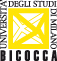 Scuola di Economia e Statistica
Edificio U6 - P.zza dell'Ateneo Nuovo, 1 Milano15 aprile 2015 (dalle 10.00 alle 14.00)
Aula Martini (U6/04) - Piano -1
Iscrizioni online tramite l'apposito form       Massimo 200 studenti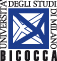 Scuola di Giurisprudenza
Aula Martini (U6/04) Edificio U6 Piano -1 - P.zza dell'Ateneo Nuovo,1 Milano27 marzo 2015 (dalle 10:30 alle 13:30)
Iscrizioni online tramite l'apposito formMassimo 200 studenti